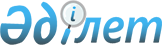 IV сайланған Алматы қаласы мәслихаты XXIV сессиясының 2009 жылғы 21 желтоқсандағы «2010-2012 жылдарға арналған Алматы қаласының бюджеті туралы» № 272 шешіміне өзгерістер енгізу туралы
					
			Күшін жойған
			
			
		
					IV сайланған Алматы қаласы мәслихатының ХХVІІІ сессиясының 2010 жылғы 4 маусымдағы N 325 шешімі. Алматы қаласы Әділет департаментінде 2010 жылғы 11 маусымда N 849 тіркелді. Қолдану мерзімінің аяқталуына байланысты шешімнің күші жойылды - Алматы қаласы мәслихатының 2011 жылғы 29 шілдедегі N 464 шешімімен      Ескерту. Қолдану мерзімінің аяқталуына байланысты шешімнің күші жойылды - IV сайланған Алматы қаласы мәслихатының XXXXVІ сессиясының 2011.07.29 N 464 шешімімен.      Қазақстан Республикасының Бюджет Кодексінің 106 бабының 2 тармағы 4 тармақшасына және 108 бабының 4 тармағына, Қазақстан Республикасының «Қазақстан Республикасындағы жергілікті мемлекеттік басқару және өзін-өзі басқару туралы» Заңының 6, 7 баптарына, Қазақстан Республикасы Үкіметінің 2010 жылғы 12 мамырдағы «2010 жылға арналған республикалық бюджеттің көрсеткіштерін түзету» туралы № 406 қаулысына сәйкес IV сайланған Алматы қаласының мәслихаты ШЕШІМ ЕТТІ:

      1. IV сайланған Алматы қаласы мәслихаты XXIV сессиясының «2010-2012 жылдарға арналған Алматы қаласының бюджеті туралы» 2009 жылғы 21 желтоқсандағы № 272 шешіміне (нормативтік құқықтық актілердің мемлекеттік тіркеу Тізілімінде № 828 рет санымен тіркелген, 2009 жылғы 26 желтоқсандағы «Алматы ақшамы» газетінің № 151(4242) санында және 2009 жылғы 26 желтоқсандағы «Вечерний Алматы» газетінің № 157 санында жарияланған; IV сайланған Алматы қаласы мәслихаты XXIV сессиясының «2010-2012 жылдарға арналған Алматы қаласының бюджеті туралы» 2009 жылғы 21 желтоқсандағы № 272 шешіміне өзгертулер енгізу туралы» 2010 жылғы 22 қаңтардағы № 275 шешімімен өзгерістер енгізілген, нормативтік құқықтық актілердің мемлекеттік тіркеу Тізілімінде № 835 рет санымен тіркеліп, 2010 жылғы 4 ақпандағы «Алматы ақшамы» газетінің № 14(4259) санында және 2010 жылғы 4 ақпандағы «Вечерний Алматы» газетінің № 14-15 санында жарияланған; IV сайланған Алматы қаласы мәслихаты XXVII сессиясының «2010-2012 жылдарға арналған Алматы қаласының бюджеті туралы» 2009 жылғы 21 желтоқсандағы № 272 шешіміне өзгертулер енгізу туралы» 2010 жылғы 12 сәуірдегі № 306 шешімімен өзгерістер енгізілген, нормативтік құқықтық актілердің мемлекеттік тіркеу Тізілімінде № 841 рет санымен тіркеліп, 2010 жылғы 20 сәуірдегі «Алматы ақшамы» газетінің № 47(4292) санында және 2010 жылғы 20 сәуірдегі «Вечерний Алматы» газетінің № 49-50 санында жарияланған» мынадай өзгертулер енгізілсін:



      1 тармақтың:

      1) тармақшасында:

      «261 017 192» цифрлары «262 247 755» цифрларымен ауыстырылсын;

      «107 217 192» цифрлары «108 447 755» цифрларымен ауыстырылсын;



      2) тармақшасында:

      «259 339 435» цифрлары «260 569 998» цифрларымен ауыстырылсын;



      17 тармақтың:

      «2 285 643» цифрлары «3 516 206» цифрларымен ауыстырылсын.



      2. Көрсетілген шешімдегі 1 қосымша осы шешімнің қосымшасына сәйкес редакцияда жазылсын.



      3. Осы шешім 2010 жылдың 1 қаңтарынан бастап қолданысқа енгізіледі.      IV сайланған

      Алматы қаласы мәслихаты

      XXVII сессиясының төрағасы              А. Шелипанов      IV сайланған Алматы қаласы

      мәслихатының хатшысы                    Т. Мұқашев

IV сайланған Алматы қаласы

мәслихатының XXVIII сессиясының

2010 жылғы 4 маусымдағы № 325

шешіміне қосымша АЛМАТЫ ҚАЛАСЫНЫҢ 2010 ЖЫЛҒА АРНАЛҒАН БЮДЖЕТІ      IV сайланған

      Алматы қаласы мәслихаты

      XXVII сессиясының төрағасы              А. Шелипанов      IV сайланған Алматы қаласы

      мәслихатының хатшысы                   Т. Мұқашев
					© 2012. Қазақстан Республикасы Әділет министрлігінің «Қазақстан Республикасының Заңнама және құқықтық ақпарат институты» ШЖҚ РМК
				Санаты

   Сыныбы                    Атауы

      Iшкi сыныбыСанаты

   Сыныбы                    Атауы

      Iшкi сыныбыСанаты

   Сыныбы                    Атауы

      Iшкi сыныбыСанаты

   Сыныбы                    Атауы

      Iшкi сыныбыСанаты

   Сыныбы                    Атауы

      Iшкi сыныбыБарлығы

(мың теңге) 111123I. КІРІСТЕР262 247 7551Салықтық түсімдер148 077 70001Табыс салығы67 500 5002Жеке табыс салығы67 500 50003Әлеуметтiк салық52 710 0001Әлеуметтік салық52 710 00004Меншiкке салынатын салықтар18 146 9001Мүлiкке салынатын салықтар9 980 0003Жер салығы2 196 0004Көлiк құралдарына салынатын салық5 970 0005Бірыңғай жер салығы90005Тауарларға, жұмыстарға және қызметтер көрсетуге салынатын iшкi салықтар5 532 8002Акциздер1 808 8003Табиғи және басқа ресурстарды пайдаланғаны үшiн түсетiн түсiмдер993 0004Кәсiпкерлiк және кәсiби қызметтi жүргiзгенi үшiн алынатын алымдар2 331 0005Құмар ойын бизнеске салық400 00008Заңдық мәнді іс-әрекеттерді жасағаны және (немесе) оған уәкілеттігі бар мемлекеттік органдар немесе лауазымды адамдар құжаттар бергені үшін алынатын міндетті төлемдер4 187 5001Мемлекеттік баж4 187 5002Салықтық емес түсiмдер867 30001Мемлекет меншіктен түсетін кірістер760 3001Мемлекеттік кәсіпорынның таза кірісі бөлігіндегі түсімдер40 2003Мемлекет меншігіндегі акциялардың мемлекеттік пакеттеріне дивидендтер5 1005Мемлекет меншігіндегі мүлікті жалға беруден түсетін кірістер705 0007Мемлекеттік бюджеттен берілген кредиттер бойынша сыйақылар10 00002Мемлекеттік бюджеттен қаржыландырылатын мемлекеттік мекемелердің тауарларды (жұмыстарды, қызметтер көрсетуді) өткізуінен түсетін түсімдер2 0001Мемлекеттік бюджеттен қаржыландырылатын мемлекеттік мекемелердің тауарларды (жұмыстарды, қызметтерді) өткізуінен түсетін түсімдер2 00006Басқа да салықтық емес түсiмдер105 0001Басқа да салықтық емес түсiмдер105 0003Негізгі капиталды сатудан түсетін түсімдер4 855 00001Мемлекеттік мекемелерге бекітілген, мемлекеттік мүлікті сату1 100 0001Мемлекеттік мекемелерге бекітілген, мемлекеттік мүлікті сату1 100 00003Жердi және материалдық емес активтердi сату3 755 0001Жерді сату3 700 0002Материалдық емес активтердi сату55 0004Трансферттердің түсімдері108 447 75502Мемлекеттiк басқарудың жоғары тұрған органдарынан түсетiн трансферттер108 447 7551Республикалық бюджеттен түсетiн трансферттер108 447 755Функционалдық топ

       Бюджеттік бағдарламалардың әкiмшiсi

           Бағдарлама        АтауыФункционалдық топ

       Бюджеттік бағдарламалардың әкiмшiсi

           Бағдарлама        АтауыФункционалдық топ

       Бюджеттік бағдарламалардың әкiмшiсi

           Бағдарлама        АтауыФункционалдық топ

       Бюджеттік бағдарламалардың әкiмшiсi

           Бағдарлама        АтауыФункционалдық топ

       Бюджеттік бағдарламалардың әкiмшiсi

           Бағдарлама        АтауыБарлығы

(мың теңге) 111123II. Шығындар260 569 99801Жалпы сипаттағы мемлекеттiк қызметтер 3 212 258111Республикалық маңызы бар қала мәслихатының аппараты51 331001Республикалық маңызы бар қала мәслихатының қызметін қамтамасыз ету51 331121Республикалық маңызы бар қала әкімінің аппараты1 892 631001Республикалық маңызы бар қала әкімінің қызметін қамтамасыз ету848 829002Ақпараттық жүйелер құру137 347003Мемлекеттік органдардың ғимараттарын, үй-жайлары және құрылыстарын күрделі жөндеу 8 701004Мемлекеттік органдарды материалдық-техникалық жарақтандыру10 310005Жеке және заңды тұлғаларға "жалғыз терезе" қағидаты бойынша мемлекеттік қызметтер көрсететін халыққа қызмет орталықтарының қызметін қамтамасыз ету887 444123Қаладағы аудан, аудандық маңызы бар қала, кент, ауыл (село), ауылдық (селолық) округ әкімінің аппараты748 811001Қаладағы аудан, аудандық маңызы бар қаланың, кент, ауыл (село), ауылдық (селолық) округ әкімінің қызметін қамтамасыз ету жөніндегі қызметтер398 811023Мемлекеттік органдарды материалдық-техникалық жарақтандыру350 000356Республикалық маңызы бар қаланың қаржы басқармасы406 985001Жергілікті бюджетті атқару және коммуналдық меншікті басқару саласындағы мемлекеттік саясатты іске асыру жөніндегі қызметтер122 390003Салық салу мақсатында мүлікті бағалауды жүргізу13 129004Біржолғы талондарды беру жөніндегі жұмысты және біржолғы талондарды іске асырудан сомаларды жинаудың толықтығын қамтамасыз етуді ұйымдастыру104 723010Коммуналдық меншікті жекешелендіруді ұйымдастыру152 129011Коммуналдық меншікке түскен мүлікті есепке алу, сақтау, бағалау және сату14 614357Республикалық маңызы бар қаланың экономика және бюджеттік жоспарлау басқармасы112 500001Экономикалық саясатты, мемлекеттік жоспарлау жүйесін қалыптастыру мен дамыту және республикалық маңызы бар қала, астана басқару саласындағы мемлекеттік саясатты іске асыру жөніндегі қызметтер112 50002Қорғаныс672 965350Республикалық маңызы бар қаланың жұмылдыру дайындығы, азаматтық қорғаныс, авариялар мен табиғи апаттардың алдын алуды және жоюды ұйымдастыру басқармасы118 245003Жалпыға бiрдей әскери мiндеттi атқару шеңберiндегi iс-шаралар16 210007Аумақтық қорғанысты дайындау және республикалық маңызы бар қаланың аумақтық қорғанысы102 035350Республикалық маңызы бар қаланың, астананың жұмылдыру дайындығы, азаматтық қорғаныс, авариялар мен табиғи апаттардың алдын алуды және жоюды ұйымдастыру басқармасы554 720001Жергілікті деңгейде жұмылдыру дайындығы, азаматтық қорғаныс, авариялар мен дүлей апаттардың алдын алуды және жоюды ұйымдастыру саласындағы мемлекеттік саясатты іске асыру жөніндегі қызметтер 31 421005Республикалық маңызы бар қаланың жұмылдыру дайындығы және жұмылдыру17 591006Республикалық маңызы бар қалалар ауқымындағы төтенше жағдайлардың алдын-алу және оларды жою505 70803Қоғамдық тәртіп, қауіпсіздік, құқық, сот, қылмыстық-атқару қызметі6 946 037352Республикалық маңызы бар қаланың бюджетінен қаржыландырылатын атқарушы ішкі істер органы6 072 091001Республикалық маңызы бар қала аумағында қоғамдық тәртіп пен қауіпсіздікті сақтау саласындағы мемлекеттік саясатты іске асыру жөніндегі қызметтер қамтамасыз ету5 550 678002Медициналық айықтырғыштардың және медициналық айықтырғыштардың жұмысын ұйымдастыратын полиция бөлімшелерінің жұмысын ұйымдастыру30 674003Қоғамдық тәртіпті қорғауға қатысатын азаматтарды көтермелеу 2 000005Ақпараттық жүйелерді құру30 575008Мемлекеттік органдарды материалдық-техникалық жарақтандыру17 000011Кәмелетке толмағандарды уақытша оқшалау, бейімдеуді және оңалтуды ұйымдастыру60 354012Белгілі тұратын жері және құжаттары жоқ адамдарды орналастыру қызметтері90 619013Әкімшілік тәртіппен ұсталған адамдарды ұйымдастыру28 751014Қызметтік жануарларды ұстауды ұйымдастыру28 839015Қоғамдық тәртiптi сақтау және қауiпсiздiктi қамтамасыз етуге берілетін ағымдағы нысаналы трансферттер 230 226016Республикалық бюджеттен берілетін нысаналы трансферттердің есебінен "Мак" операциясын өткізу2 375368Республикалық маңызы бар қаланың жолаушылар көлігі және автомобиль жолдары басқармасы581 896007Елдi мекендерде жол жүрісі қауiпсiздiгін қамтамасыз ету581 896373Республикалық маңызы бар қаланың құрылыс басқармасы292 050004Ішкі істер органдарының объектілерін дамыту292 05004Бiлiм беру37 958 629123Қаладағы аудан, аудандық маңызы бар қала, кент, ауыл (село), ауылдық (селолық) округ әкімі аппаратының қызметін қамтамасыз ету4 237 634004Мектепке дейінгі тәрбие ұйымдарын қолдау4 237 634359Республикалық маңызы бар қаланың туризм, дене шынықтыру және спорт басқармасы 1 392 086006Балалар мен жасөспірімдерге спорт бойынша қосымша білім беру 1 101 907007Мамандандырылған бiлiм беру ұйымдарында спорттағы дарынды балаларға жалпы бiлiм беру290 179360Республикалық маңызы бар қаланың білім беру басқармасы22 016 616003Жалпы білім беру19 216 557004Арнаулы бiлiм беру бағдарламалары бойынша жалпы бiлiм беру1 428 032005Мамандандырылған бiлiм беру ұйымдарында дарынды балаларға жалпы бiлiм беру456 478008Балалар үшін қосымша білім беру915 549353Республикалық маңызы бар қаланың денсаулық сақтау басқармасы127 290043Техникалық және кәсіби, орта білімнен кейінгі білім беру мекемелерінде мамандар даярлау127 290360Республикалық маңызы бар қаланың білім беру басқармасы3 463 639018Кәсіптік оқытуды ұйымдастыру10 829024Техникалық және кәсіптік білім беру ұйымдарында мамандар даярлау3 452 810353Республикалық маңызы бар қаланың денсаулық сақтау басқармасы38 066003Кадрлардың біліктілігін арттыру және қайта даярлау38 066360Республикалық маңызы бар қаланың білім беру басқармасы545 156012Кадрлардың біліктілігін арттыру және оларды қайта даярлау132 906060Даярлау және қайта даярлау412 250360Республикалық маңызы бар қаланың білім беру басқармасы3 041 270001Жергілікті деңгейде білім беру саласындағы мемлекеттік саясатты іске асыру жөніндегі қызметтер85 969006Республикалық маңызы бар қаланың мемлекеттік білім беру мекемелерінде білім беру жүйесін ақпараттандыру123 955007Республикалық маңызы бар қаланың мемлекеттік білім беру мекемелер үшін оқулықтар мен оқу-әдiстемелiк кешендерді сатып алу және жеткізу867 173009Республикалық маңызы бар қала ауқымындағы мектеп олимпиадаларын және мектептен тыс іс-шараларды өткiзу198 767010Өңірлік жұмыспен қамту және кадрларды қайта даярлау стратегиясын іске асыру шеңберінде білім беру объектілерін күрделі, ағымды жөндеу1 608 220013Балалар мен жеткіншектердің психикалық денсаулығын зерттеу және халыққа психологиялық-медициналық-педагогикалық консультациялық көмек көрсету68 770014Дамуында проблемалары бар балалар мен жеткіншектердің оңалту және әлеуметтік бейімдеу88 416373Республикалық маңызы бар қаланың құрылыс басқармасы3 096 872006Алматы қаласындағы білім беру объектілерін сейсмикалық күшейту108 170007Алматы қаласында өңірлік жұмыспен қамту және кадрларды қайта даярлау стратегиясын іске асыру шеңберінде білім беру объектілерін сейсмотұрақтылығын күшейту944 000037Білім беру объектілерін салу және реконструкциялау2 044 70205Денсаулық сақтау33 053 436353Республикалық маңызы бар қаланың денсаулық сақтау басқармасы62 200004Республикалық бюджет қаражаты көрсетілетін медициналық көмекті қоспағанда, бастапқы медициналық-санитарлық көмек және денсаулық сақтау ұйымдары мамандарын жіберу бойынша стационарлық медициналық көмек көрсету62 200353Республикалық маңызы бар қаланың денсаулық сақтау басқармасы567 181005Жергілікті денсаулық сақтау ұйымдары үшін қанды, оның құрамдарын және дәрілерді өндіру119 364006Ана мен баланы қорғау323 871007Салауатты өмір салтын насихаттау123 141017Шолғыншы эпидемиологиялық қадағалау жүргізу үшін тест-жүйелерін сатып алу805353Республикалық маңызы бар қаланың денсаулық сақтау басқармасы4 642 139009Туберкулезден, жұқпалы және психикалық аурулардан және жүйкесі бұзылуынан зардап шегетін адамдарға медициналық көмек көрсету2 794 737019Туберкулез ауруларын туберкулез ауруларына қарсы препараттарымен қамтамасыз ету94 393020Диабет ауруларын диабетке қарсы препараттарымен қамтамасыз ету406 937022Бүйрек жетімсіз ауруларды дәрі-дәрмек құралдарымен, диализаторлармен, шығыс материалдарымен және бүйрегі алмастырылған ауруларды дәрі-дәрмек құралдарымен қамтамасыз ету351 656026Гемофилиямен ауыратын ересек адамдарды емдеу кезінде қанның ұюы факторлармен қамтамасыз ету398 688027Халыққа иммунды алдын алу жүргізу үшін вакциналарды және басқа иммундық-биологиялық препараттарды орталықтандырылған сатып алу469 947036Жіті миокард инфаркт сырқаттарын тромболитикалық препараттармен қамтамасыз ету 125 781353Республикалық маңызы бар қаланың денсаулық сақтау басқармасы7 381 245010Республикалық бюджеттен қаражаты есебінен көрсетілетін медициналық көмекті қоспағанда, халыққа амбулаторлық-емханалық көмек көрсету5 801 917014Халықтың жекелеген санаттарын амбулаториялық деңгейде дәрілік заттармен және мамандандырылған балалар және емдік тамақ өнімдерімен қамтамасыз ету1 579 328353Республикалық маңызы бар қаланың денсаулық сақтау басқармасы2 878 909011Жедел медициналық көмек көрсету және санитарлық авиация2 864 458029Республикалық маңызы бар қаланың, астананың арнайы медициналық жабдықтау базалары14 451353Республикалық маңызы бар қаланың денсаулық сақтау басқармасы1 107 300001Жергілікті деңгейде денсаулық сақтау саласындағы мемлекеттік саясатты іске жөніндегі қызметтер60 735008Қазақстан Республикасында ЖҚТБ індетінің алдын алу және қарсы күрес жөніндегі іс-шараларды іске асыру237 550016Елді мекен шегінен тыс жерлерде емделуге тегін және жеңілдетілген жол жүрумен қамтамасыз ету2 948018Ақпараттық талдау орталықтарының қызметін қамтамасыз ету22 390032Денсаулық сақтау ұйымдарының ғимараттарын, үй-жайлары мен құрылыстарын күрделі жөндеу 126 889033Денсаулық сақтау ұйымдарын материалдық-техникалық жарақтандыру656 788373Республикалық маңызы бар қаланың құрылыс басқармасы16 414 462009Алматы қаласында денсаулық сақтау объектілерін сейсмикалық күшейту774 767010Сейсмотұрақтылығы күшейтілетін денсаулық сақтау объектілерін күрделі жөндеуге берілетін ағымдағы нысаналы трансферттер361 314038Денсаулық сақтау объектілерін салу және реконструкциялау15 278 38106Әлеуметтiк көмек және әлеуметтiк қамсыздандыру7 101 433355Республикалық маңызы бар қаланың жұмыспен қамту және әлеуметтік бағдарламалар басқармасы1 252 399002Жалпы үлгідегі медициналық-әлеуметтік мекемелерде (ұйымдарда) қарттар мен мүгедектерге арнаулы әлеуметтік қызметтер көрсету343 747020Психоневрологиялық медициналық-әлеуметтік мекемелерде (ұйымдарда) психоневрологиялық аурулармен ауыратын мүгедектер үшін арнаулы әлеуметтік қызметтер көрсету478 222021Оңалту орталықтарында қарттарға, мүгедектерге, оның ішінде мүгедек балаларға арнаулы әлеуметтік қызметтер көрсету 189 232022Мүгедектерді оңалтуды жүзеге асыратын мекемелердің (ұйымдардың) қызметтері241 198360Республикалық маңызы бар қаланың білім беру басқармасы561 822016Жетiм балаларды, ата-анасының қамқорлығынсыз қалған балаларды әлеуметтiк қамсыздандыру561 822373Республикалық маңызы бар қаланың құрылыс басқармасы8 551039Әлеуметтік қамтамасыз ету объектілерін салу және реконструкциялау8 551123Қаладағы аудан, аудандық маңызы бар қала, кент, ауыл (село), ауылдық (селолық) округ әкімінің аппараты140 762003Мұқтаж азаматтарға үйінде әлеуметтік көмек көрсету140 762355Республикалық маңызы бар қаланың жұмыспен қамту және әлеуметтік бағдарламалар басқармасы4 685 381003Еңбекпен қамту бағдарламасы877 944006Мемлекеттік атаулы әлеуметтік көмек161 101007Тұрғын үй көмегі287 688008Жергілікті өкілді органдардың шешімі бойынша азаматтардың жекелеген санаттарына әлеуметтік көмек2 495 441009Мүгедектерді әлеуметтік қолдау123 58301218 жасқа дейінгі балаларға мемлекеттік жәрдемақылар44 413015Мүгедектерді оңалту жеке бағдарламасына сәйкес, мұқтаж мүгедектерді міндетті гигиеналық құралдармен қамтамасыз етуге, және ымдау тілі мамандарының, жеке көмекшілердің қызмет көрсету68 816016Белгілі бір тұрғылықты жері жоқ адамдарды әлеуметтік бейімдеу101 805024Ұлы Отан соғысындағы Жеңістің 65 жылдығына орай Ұлы Отан соғысының қатысушылары мен мүгедектеріне Тәуелсіз Мемлекеттер Достастығы елдері бойынша, Қазақстан Республикасының аумағы бойынша жол жүруін, сондай-ақ оларға және олармен бірге жүретін адамдарға Мәскеу, Астана қалаларында мерекелік іс-шараларға қатысуы үшін тамақтануына, тұруына, жол жүруіне арналған шығыстарын төлеуді қамтамасыз ету 33 044025Ұлы Отан соғысындағы Жеңістің 65 жылдығына орай Ұлы Отан соғысының қатысушылары мен мүгедектеріне, сондай-ақ оларға теңестірілген, оның ішінде майдандағы армия құрамына кірмеген, 1941 жылғы 22 маусымнан бастап 1945 жылғы 3 қыркүйек аралығындағы кезеңде әскери бөлімшелерде, мекемелерде, әскери-оқу орындарында әскери қызметтен өткен, запасқа босатылған (отставка), «1941-1945 жж. Ұлы Отан соғысында Германияны жеңгенi үшiн» медалімен немесе «Жапонияны жеңгені үшін» медалімен марапатталған әскери қызметшілерге, Ұлы Отан соғысы жылдарында тылда кемінде алты ай жұмыс істеген (қызметте болған) адамдарға біржолғы материалдық көмек төлеу491 546355Республикалық маңызы бар қаланың жұмыспен қамту және әлеуметтік бағдарламалар басқармасы452 518001Жергілікті деңгейде облыстың жұмыспен қамтуды қамтамасыз ету және үшін әлеуметтік бағдарламаларды іске асыру саласындағы мемлекеттік саясатты іске асыру жөніндегі қызметтер317 073013Жәрдемақыларды және басқа да әлеуметтік төлемдерді есептеу, төлеу мен жеткізу бойынша қызметтерге ақы төлеу20 801019Республикалық бюджеттен берілетін нысаналы трансферттер есебiнен үкіметтік емес секторда мемлекеттік әлеуметтік тапсырысты орналастыру114 64407Тұрғын үй-коммуналдық шаруашылық26 291 956371Республикалық маңызы бар қаланың энергетика және коммуналдық шаруашылық басқармасы280 324008Инженерлік коммуникациялық инфрақұрылымды дамыту, жайластыру және (немесе) сатып алу280 324373Республикалық маңызы бар қаланың құрылыс басқармасы13 868 767012Мемлекеттік коммуналдық тұрғын үй қорының тұрғын үй құрылысы және (немесе) сатып алу1 596 905017Инженерлік коммуникациялық инфрақұрылымды дамыту, жайластыру және (немесе) сатып алу10 287 105019Тұрғын үй салу 1 984 757374Республикалық маңызы бар қаланың тұрғын үй басқармасы49 856001Жергілікті деңгейде тұрғын үй мәселелері бойынша мемлекеттік саясатты іске асыру жөніндегі қызметтер48 956005Мемлекеттiк қажеттiлiктер үшiн жер учаскелерiн алып қою, соның iшiнде сатып алу жолымен алып қою және осыған байланысты жылжымайтын мүлiктi иелiктен айыру500009Мемлекеттік органдарды материалдық-техникалық жарақтандыру400123Қаладағы аудан, аудандық маңызы бар қала, кент, ауыл (село), ауылдық (селолық) округ әкімінің аппараты1 253 848015Өңірлік жұмыспен қамту және кадрларды қайта даярлау стратегиясын іске асыру шеңберінде инженерлік коммуникациялық инфрақұрылымды жөндеу 1 253 848354Республикалық маңызы бар қаланың табиғи ресурстар және табиғатты пайдалануды реттеу басқармасы2 836 230010Кадрларды қайта даярлау және өңірлік жұмыспен қамту стратегиясын іске асыру шеңберінде ерекше қорғалатын табиғат аумақтарын және су шаруашылығы ғимараттарын жөндеу2 508 513014Сумен жабдықтау және су бөлу жүйесiнiң қызмет етуi327 717371Республикалық маңызы бар қаланың энергетика және коммуналдық шаруашылық басқармасы1 990 516001Жергілікті деңгейде энергетика және коммуналдық шаруашылық саласындағы мемлекеттік саясатты іске асыру жөніндегі қызметтер37 638005Коммуналдық шаруашылық дамыту531 361006Сумен жабдықтау және су бөлу жүйесін қалыптастыру62 249014Өңірлік жұмыспен қамту және кадрларды қайта даярлау стратегиясын іске асыру шеңберінде инженерлік коммуникациялық инфрақұрылымды жөндеу 1 122 220015Өңірлік жұмыспен қамту және кадрларды қайта даярлау стратегиясын іске асыру шеңберінде инженерлік коммуникациялық инфрақұрылымды дамыту237 048123Қаладағы аудан, аудандық маңызы бар қала, кент, ауыл (село), ауылдық (селолық) округ әкімінің аппараты4 938 472008Елді мекендерде көшелерді жарықтандыру1 289 263009Елді мекендердің санитариясын қамтамасыз ету1 892 639010Жерлеу орындарын күтіп-ұстау және туысы жоқ адамдарды жерлеу60 636011Елді мекендерді абаттандыру мен көгалдандыру1 695 934373Республикалық маңызы бар қаланың құрылыс басқармасы1 073 943013Қала көркейтуін дамыту1 073 94308Мәдениет, спорт, туризм және ақпараттық кеңістiк14 132 655123Қаладағы аудан, аудандық маңызы бар қала, кент, ауыл (село), ауылдық (селолық) округ әкімінің аппараты38 048006Жергілікті деңгейде мәдени-демалыс жұмыстарын қолдау38 048361Республикалық маңызы бар қаланың мәдениет басқармасы1 790 850001Жергiлiктi деңгейде мәдениет саласындағы мемлекеттік саясатты іске асыру жөніндегі қызметтер32 963003Мәдени-демалыс жұмысын қолдау1 175 903004Мемлекет қайраткерлерін мәңгі есте сақтау46 458005Тарихи-мәдени мұра ескерткіштерін сақтауды және оларға қол жетімділікті қамтамасыз ету84 045007Театр және музыка өнерiн қолдау211 490008Зоопарктер мен дендропарктердiң жұмыс iстеуiн қамтамасыз ету239 991373Республикалық маңызы бар қаланың құрылыс басқармасы9 847014Мәдениет объектілерін дамыту9 847359Республикалық маңызы бар қаланың туризм, дене шынықтыру және спорт басқармасы 1 314 476001Жергілікті деңгейде туризм, дене шынықтыру және спорт саласындағы мемлекеттік саясатты іске асыру жөніндегі қызметтер32 884003Республикалық маңызы бар қала деңгейінде спорттық жарыстар өткiзу143 672004Әртүрлi спорт түрлерi бойынша республикалық маңызы бар қала, астана құрама командаларының мүшелерiн дайындау және олардың республикалық және халықаралық спорт жарыстарына қатысуы1 137 920373Республикалық маңызы бар қаланың құрылыс басқармасы9 237 959015Спорт объектілерін дамыту9 237 959358Республикалық маңызы бар қаланың мұрағат және құжаттар басқармасы133 022001Жергiлiктi деңгейде мұрағат ісiн басқару бойынша мемлекеттік саясатты іске асыру жөніндегі қызметтер14 009002Мұрағаттық қордың сақталуын қамтамасыз ету119 013361Республикалық маңызы бар қаланың мәдениет басқармасы 276 309009Қалалық кiтапханалардың жұмыс iстеуiн қамтамасыз ету276 309362Республикалық маңызы бар қаланың ішкі саясат басқармасы648 470005Газеттер мен журналдар арқылы мемлекеттік ақпараттық саясат жүргізу 318 470006Телерадиохабарлары арқылы мемлекеттік ақпараттық саясат жүргізу330 000363Республикалық маңызы бар қаланың тілдерді дамыту басқармасы207 553001Жергілікті деңгейде тілдерді дамыту саласындағы мемлекеттік саясатты іске асыру жөніндегі қызметтер25 103002Мемлекеттік тілді және Қазақстан халықтарының басқа да тілдерін дамыту182 450373Республикалық маңызы бар қаланың құрылыс басқармасы59 457016Мұрағат объектілерін дамыту59 457359Республикалық маңызы бар қаланың туризм, дене шынықтыру және спорт басқармасы19 500013Туристтік қызметті реттеу19 500362Республикалық маңызы бар қаланың ішкі саясат басқармасы258 293001Жергілікті деңгейде мемлекеттік,ішкі саясатты іске асыру жөніндегі қызметтер256 189008Мемлекеттік органдарды материалдық-техникалық жарақтандыру2 104377Жастар саясаты мәселелері басқармасы Алматы қаласы138 871001Жергілікті деңгейде жастар саясаты мәселелері бойынша мемлекеттік саясатты іске асыру жөніндегі қызметтер13 737003Жастар саясаты саласындағы өңірлік бағдарламаларды iске асыру125 13409Отын-энергетика кешенi және жер қойнауын пайдалану14 365 056371Республикалық маңызы бар қаланың энергетика және коммуналдық шаруашылық басқармасы14 365 056012Жылу-энергетикалық жүйені дамыту14 365 05610Ауыл, су, орман, балық шаруашылығы, ерекше қорғалатын табиғи аумақтар, қоршаған ортаны және жануарлар дүниесін қорғау, жер қатынастары1 156 126354Республикалық маңызы бар қаланың табиғи ресурстар және табиғатты пайдалануды реттеу басқармасы214 339009Коммуналдық меншіктегі су шаруашылығы құрылыстарының жұмыс істеуін қамтамасыз ету 214 339354Республикалық маңызы бар қаланың табиғи ресурстар және табиғатты пайдалануды реттеу басқармасы891 891001Жергілікті деңгейде қоршаған ортаны қорғау саласындағы мемлекеттік саясатты іске асыру жөніндегі қызметтер48 997004Қоршаған ортаны қорғау бойынша іс-шаралар 734 055005Қоршаған ортаны қорғау объектілерін дамыту40 222006Жергiлiктi маңызы бар ерекше қорғалатын табиғи аумақтарды күтiп-ұстау және қорғау68 617351Республикалық маңызы бар қаланың жер қатынастары басқармасы45 226001Республикалық маңызы бар қала аумағында жер қатынастарын реттеу саласындағы мемлекеттік саясатты іске асыру жөніндегі қызметтер45 226364Республикалық маңызы бар қаланың кәсіпкерлік және өнеркәсіп басқармасы4 670016Эпизоотияға қарсы іс-шаралар жүргізу4 67011Өнеркәсіп, сәулет, қала құрылысы және құрылыс қызметі802 883365Республикалық маңызы бар қаланың сәулет, қала құрылысы басқармасы688 689001Жергілікті деңгейде сәулет және құрылысы саласындағы мемлекеттік саясатты іске асыру жөніндегі қызметтер80 283002Елді мекендердегі құрылыстардың бас жоспарын әзірлеу608 406366Республикалық маңызы бар қаланың мемлекеттік сәулет-құрылыс бақылауы басқармасы73 876001Жергілікті деңгейде мемлекеттік сәулет-құрылыс саласындағы мемлекеттік саясатты іске асыру жөніндегі қызметтер73 876373Республикалық маңызы бар қаланың құрылыс басқармасы40 318001Жергілікті деңгейде құрылыс саласындағы мемлекеттік саясатты іске асыру жөніндегі қызметтер40 31812Көлiк және коммуникация45 851 240368Республикалық маңызы бар қаланың жолаушылар көлігі және автомобиль жолдары басқармасы42 892 471002Көлік инфрақұрылымын дамыту36 846 586003Автомобиль жолдарының жұмыс істеуін қамтамасыз ету6 045 885368Республикалық маңызы бар қаланың жолаушылар көлігі және автомобиль жолдары басқармасы2 958 769001Жергілікті деңгейде көлік және коммуникация саласында мемлекеттік саясатты іске асыру жөніндегі қызметтер43 569005Әлеуметтiк маңызы бар iшкi қатынастар бойынша жолаушылар тасымалдарын ұйымдастыру130 000008Өңірлік жұмыспен қамту және кадрларды қайта даярлау стратегиясын іске асыру шеңберінде аудандық маңызы бар автомобиль жолдарын, қала және елді-мекендер көшелерін жөндеу және ұстау2 785 20013Басқалар2 471 163364Республикалық маңызы бар қаланың кәсіпкерлік және өнеркәсіп басқармасы52 590001Жергілікті деңгейде кәсіпкерлікті және өнеркәсіпті дамыту саласындағы мемлекеттік саясатты іске асыру жөніндегі қызметтер52 590364Республикалық маңызы бар қаланың кәсіпкерлік және өнеркәсіп басқармасы28 010003Кәсіпкерлік қызметті қолдау28 010356Республикалық маңызы бар қаланың қаржы басқармасы1 160 000013Республикалық маңызы бар қаланың жергілікті атқарушы органының резервi1 160 000364Республикалық маңызы бар қаланың кәсіпкерлік және өнеркәсіп департаменті 808 163017«Бизнестің жол картасы - 2020» бағдарламасы шеңберінде кредиттер бойынша проценттік ставкаларды субсидиялау562 200018«Бизнестің жол картасы - 2020» бағдарламасы шеңберінде шағын және орта бизнеске кредиттерді ішінара кепілдендіру175 688019«Бизнестің жол картасы - 2020» бағдарламасы шеңберінде бизнес жүргізуді сервистік қолдау70 275371Республикалық маңызы бар қаланың энергетика және коммуналдық шаруашылық басқармасы422 400020«Бизнестің жол картасы - 2020» бағдарламасы шеңберінде индустриялық инфрақұрылымды дамыту422 40014Борышқа қызмет көрсету233 958356Республикалық маңызы бар қаланың қаржы басқармасы233 958018Жергілікті атқарушы органдардың республикалық бюджеттен қарыздар бойынша сыйақылар мен өзге де төлемдерді төлеу бойынша борышына қызмет көрсету 233 95815Трансферттер66 320 203356Республикалық маңызы бар қаланың қаржы басқармасы66 320 203006Нысаналы трансферттерді қайтару215 504007Бюджеттік алулар54 999 926024Мемлекеттік органдардың функцияларын мемлекеттік басқарудың төмен тұрған деңгейлерінен жоғарғы деңгейлерге беруге байланысты жоғары тұрған бюджеттерге берілетін ағымдағы нысаналы трансферттер11 004 773029Облыстық бюджеттерге, Астана және Алматы қалаларының бюджеттеріне әкiмшiлiк-аумақтық бiрлiктiң саяси, экономикалық және әлеуметтiк тұрақтылығына, адамдардың өмiрi мен денсаулығына қатер төндiретiн табиғи және техногендік сипаттағы төтенше жағдайлар туындаған жағдайда, жалпы республикалық немесе халықаралық маңызы бар іс-шаралар жүргізуге берілетін ағымдағы нысаналы трансферттер100 000III. Таза бюджеттік кредит беру -100 000Бюджеттік кредиттері5Бюджеттік кредиттерді өтеу100 00001Бюджеттік кредиттерді өтеу100 0001Мемлекеттік бюджеттен берілген бюджеттік кредиттерді өтеу100 000IV. Қаржы активтерімен жасалатын операциялар бойынша сальдо:1 045 043Қаржы активтерін сатып алу1 045 04313Басқалар1 045 043356Республикалық маңызы бар қаланың қаржы басқармасы1 045 043012Заңды тұлғалардың жарғылық капиталын қалыптастыру немесе ұлғайту1 045 043V. Бюджеттік профицит732 714VI. Бюджет профицитін пайдалану -732 714